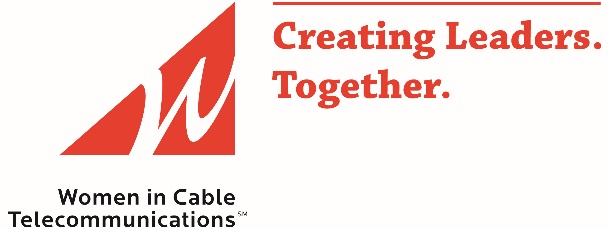 Pacific Northwest Chapter Succession PlanKEY DEADLINES:Succession Plan due: May 15, 2016.2017 chapter officer positions: November 2, 2016.   This document is only a guideline to help chapter leaders start thinking about the future chapter leaders. There is as much flexibility encouraged based on the needs of the chapter. What is succession planning? This is an ongoing process of systematically identifying, assessing and developing high potential chapter volunteers to carry-out the long-term strategic goals prepared by the chapter. These should be individuals identified by the chapter board as high performing volunteers dedicated to the mission of WICT.Why is succession planning important? Ensures the WICT mission will be carried forward by future leaders.This ensures leadership continuity.Begin the process of training volunteers to better understand the requirements and commitment needed to for a fully functioning WICT chapter.  It helps to identify the strengths in your volunteer pool.It helps to develop contingency plans.Here is a recommended timeline for successful succession planning:November 2015 – January 2016:New WICT chapter board takes office and performs day to day operations so as to include:Understanding, communicating and executing “key” board roles and responsibilities to better understand the competencies of each role.Identifying existing gaps or holes in chapter processes and procedures.Implementing necessary changes in chapter operations.Assign cross-functional assignments and rotate volunteers to gauge strengths.Adopting contingency plans for unexpected board changes.Participating at chapter events and staying actively engaged to better understand all areas of chapter leadership: membership, programming, financial etc.Participating on chapter webinars at the beginning of the year.May – June: WICT chapter board and the succession planning committee (President & Vice President) identifies and gathers potential new board members for the following year by:Identifying high performing volunteers and other candidates that are dedicated to the mission of WICT.Identify senior leaders that support the mission of WICT to act as advisors.Provide opportunities for shadowing existing board members.Creating and encouraging nominations and submissions from members via mail, email etc.Evaluate existing board member contributions and be prepared to have difficult conversations, if necessary.Mid-year Planning Retreat:Review and understand which board members might be leaving the board. Set the expectation around recruiting support and cross-training their replacement.August:WICT chapter board and the succession planning chair/committee prepares for final selection by:Interviewing interested candidates for all Board positions either in person and/or via phone.Reviewing all proposed candidates for nomination.Selecting and forwarding final candidates for membership voting.Tallying voting results.September - October:WICT chapter board and the succession planning chair/committee announces election results and final selection by:Notifying all members via email etc.Inviting new board members to join next board meetings and conference callsIntegrating new board members to ensure complete understanding of roles and responsibilitiesNovember - December:Transition period for board members:Advising WICT National of all new chapter board leaders via email by November 2, 2016.Old and new chapter board holds transition meetings and conference calls to ensure successful rolloverParticipation on the end of year chapter leader webinar. Include incoming and outgoing members in the 2017 Board Planning Retreat:Identify existing gaps or holes in chapter processes and procedures.Implement necessary changes in chapter operations.Assign cross-functional assignments and rotate volunteers to gauge strengths.Adopting contingency plans for unexpected board changes.